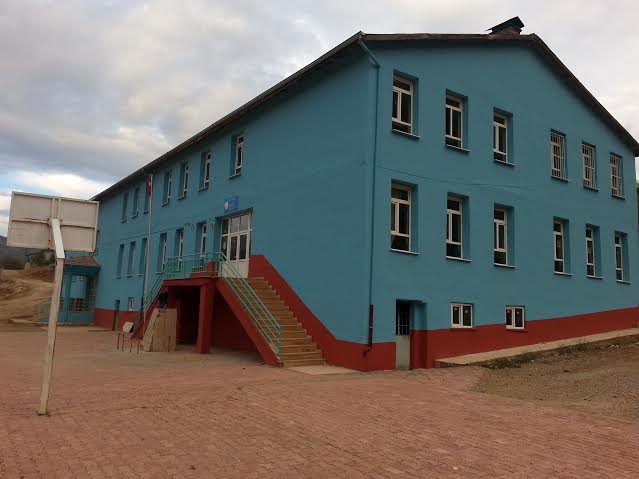 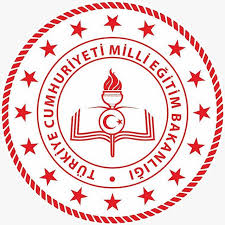 T.C.KONYA VALİLİĞİHADİM KAYMAKAMLIĞIHADİM İLÇE MİLLİ EĞİTİM MÜDÜRLÜĞÜBADEMLİ İLKOKULU ve ORTAOKULU2019–2023 STRATEJİK PLANI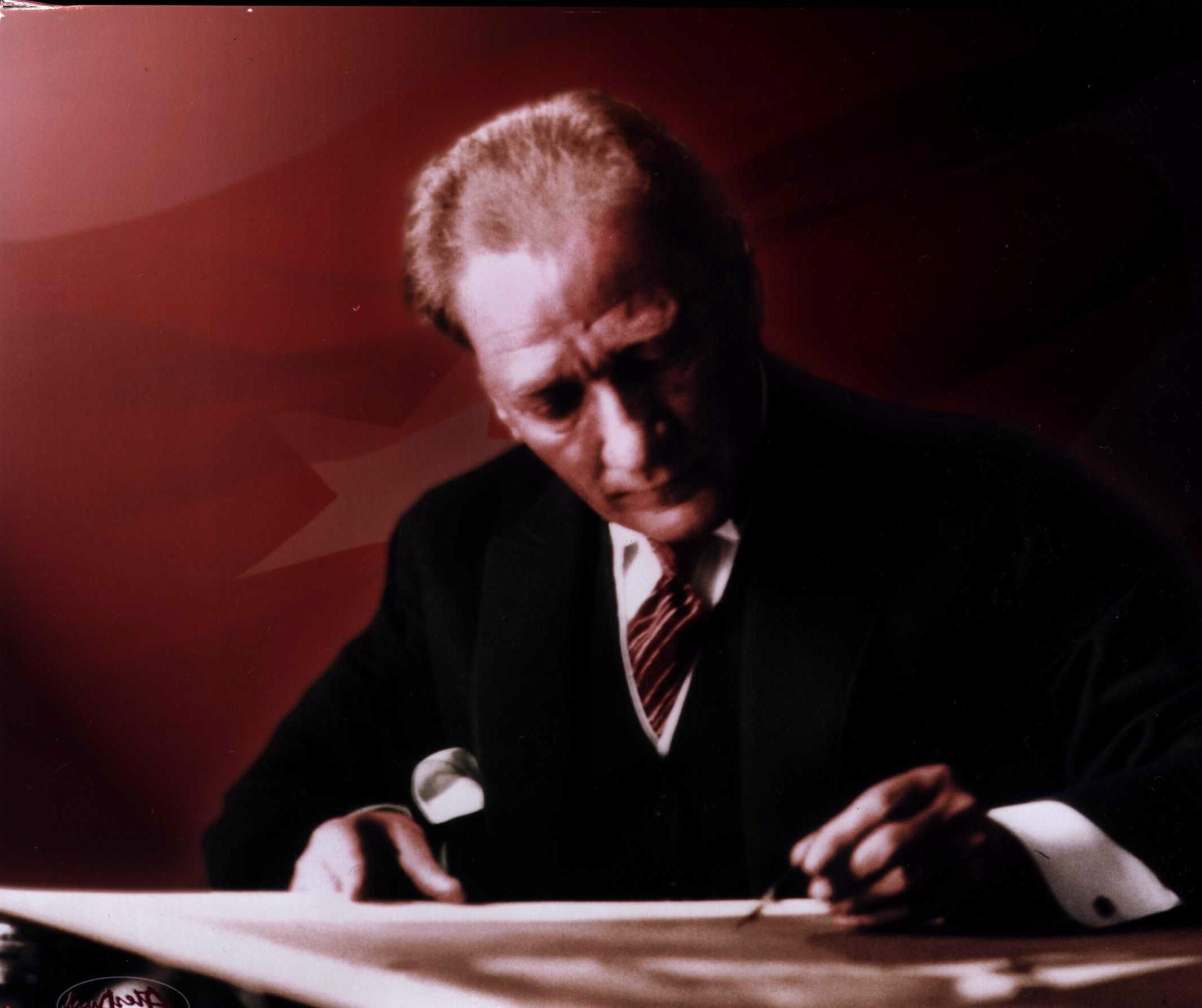 	Hiçbir şeye ihtiyacımız yoktur,yalnız bir şeye ihtiyacımız vardır;çalışkan olmak!        Başöğretmen Mustafa Kemal  AtatürkSunuş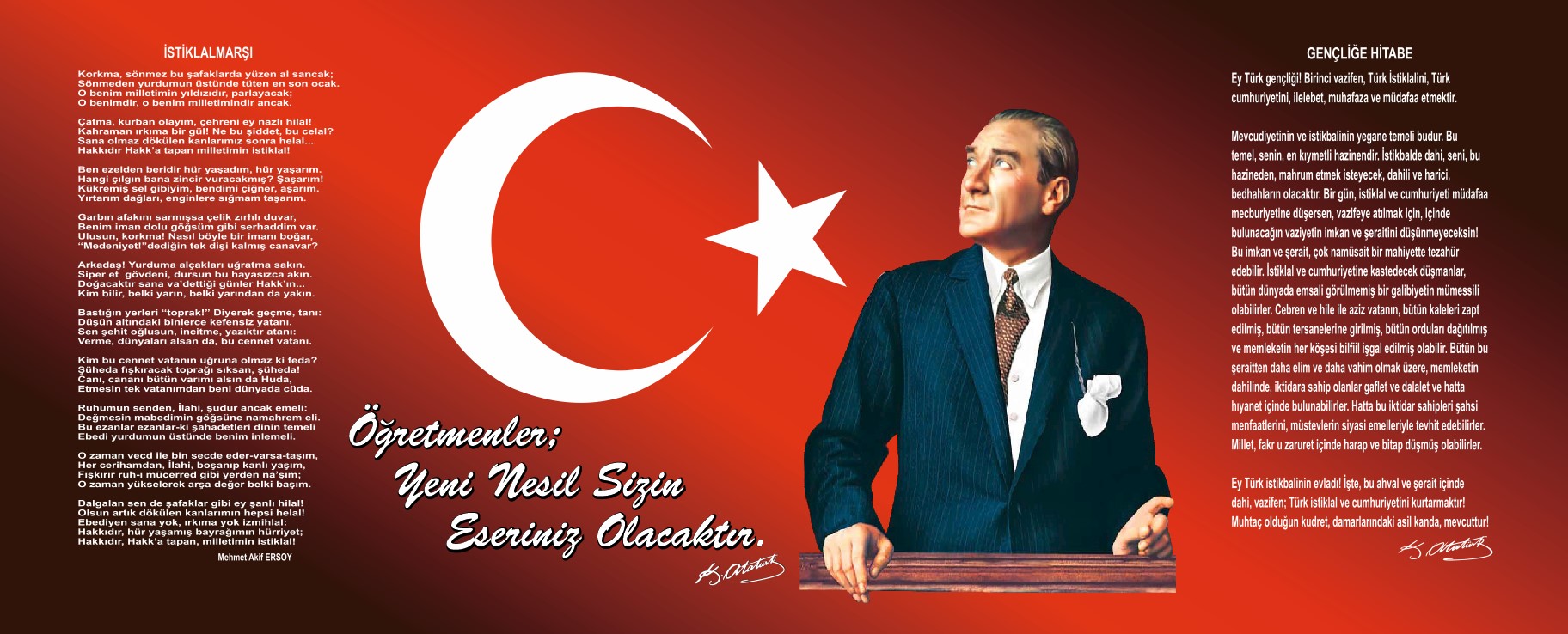 Ülkemizdeki bazı kamu kurum ve kuruluşlar için yeni gibi görünen stratejik planlama; kamu kurumlarının varlığını etkin ve kalıcı bir şekilde sürdürebilmesi; yönetim ve işleyişinde hesap verebilir, gelişme ve değişime açık, yenilikçi ve çağdaş bir yapıya kavuşabilmesi için plan temel bir araçtır.Hızla gelişen ve değişen dünyamızda; kurumumuzun ve ülkemizin bu gelişim ve değişim içinde sorunları zamanında tespit ederek kalıcı çözümler üretmesi ve tedbirler alması için tüm iş ve eylemleri belli bir plan süresi içersinde ele alıp değerlendirmesi gerekmektedir.Kamuda etkin saygınlığın korunması, belirlenen misyon ve vizyon doğrultusunda alınan kararların uygulanması ile başarılacak, tüm uygulamalar sürekli ve etkili bir şekilde izlenip ve değerlendirilmesi ile gerçekleştirilebilecektir.Çalışanların her aşamada etkili katılımları, görev ve sorumlulukların yerine getirilmesi ile anlam kazanacak olan Stratejik Planın: amacına ulaşması ekip çalışması ve ruhu ile olacaktır.Okulumuz yapısı itibari ile eğitim öğretime açıldığı süreden beri ilçemiz için büyük bir vizyonu yerine getirmiş olup; bundan sonra da bu konudaki görev ve sorumluluklarını daha da arttırarak yoluna devam edecektir.Yarınlarımızın teminatı olan sevgili yavrularımızın daha iyi yetişmeleri, onların gelişen ve değişen dünyamızda söz sahibi bireyler olmaları en büyük dileğimizdir.Okul Müdürü olarak Stratejik Planın hazırlanmasında emeği geçen herkese teşekkür eder, planın okulumuz ve ülkemiz için yararlı olmasını dilerim.Hüseyin TANRIKULUOkul/Kurum MüdürüİçindekilerSunuş	5İçindekiler	6BÖLÜM I: GİRİŞ ve PLAN HAZIRLIK SÜRECİ	7BÖLÜM II: DURUM ANALİZİ	8Okulun/Kurumun Kısa Tanıtımı	8Okulun/Kurumun Mevcut Durumu: Temel İstatistikler	9PAYDAŞ ANALİZİ	13GZFT (Güçlü, Zayıf, Fırsat, Tehdit) Analizi	14Gelişim ve Sorun Alanları	15MİSYONUMUZ	17VİZYONUMUZ	17TEMEL DEĞERLERİMİZ	17TEMA I: EĞİTİM VE ÖĞRETİME ERİŞİM	19TEMA II: EĞİTİM VE ÖĞRETİMDE KALİTENİN ARTIRILMASI	20TEMA III: KURUMSAL KAPASİTE	23V. BÖLÜM: MALİYETLENDİRME	24VI. BÖLÜM: İZLEME VE DEĞERLENDİRME	26EKLER:	27BÖLÜM IGİRİŞ ve PLAN HAZIRLIK SÜRECİ2019-2023 dönemi stratejik plan hazırlanması süreci Üst Kurul ve Stratejik Plan Ekibinin oluşturulması ile başlamıştır. Ekip tarafından oluşturulan çalışma takvimi kapsamında ilk aşamada durum analizi çalışmaları yapılmış ve durum analizi aşamasında paydaşlarımızın plan sürecine aktif katılımını sağlamak üzere paydaş anketi, toplantı ve görüşmeler yapılmıştır. Durum analizinin ardından geleceğe yönelim bölümüne geçilerek okulumuzun amaç, hedef, gösterge ve eylemleri belirlenmiştir. Çalışmaları yürüten ekip ve kurul bilgileri altta verilmiştir.STRATEJİK PLAN ÜST KURULUBÖLÜM IIDURUM ANALİZİDurum analizi bölümünde okulumuzun mevcut durumu ortaya konularak neredeyiz sorusuna yanıt bulunmaya çalışılmıştır. Bu kapsamda okulumuzun/kurumuzun kısa tanıtımı, okul/kurum künyesi ve temel istatistikleri, paydaş analizi ve görüşleri ile okulumuzun/kurumumuzun Güçlü Zayıf Fırsat ve Tehditlerinin (GZFT) ele alındığı analize yer verilmiştir.Okulun/Kurumun Kısa TanıtımıOkulumuz bünyesinde hem İlkokul hem ortaokul bulunmaktadır.İlkokulumuzun bünyesinde anasınıfımızda mevcuttur. Daha önceki yıllarda 8 yıllık zorunlu ilköğretim uygulaması bulunmaktaydı. Cumhuriyetimizin ilk yıllarından bu tarafa kasabamızda ilkokul bulunmaktaydı. 1974–1975 eğitim öğretim yılında kasabamızda ortaokul açılmıştır. 1990–1991 eğitim-öğretim yılında ise şu anda kullanılmakta olan yeni binaya geçilmiştir. 1997–1998 eğitim öğretim yılında ilköğretim şeklinde ilkokul ve ortaokul birleştirilmiş ve okulumuzun adı Bademli İlköğretim Okulu olmuştur. 2012 yılında 4+4+4 sistemine geçilince tekrar İlkokul ve Ortaokul olarak hizmete başlamıştır.1992 yılında tek katlı biçimde yapılan betonarme bina, 2000 yılında ek bina inşaatıyla çift katlı hale dönüştürülmüştür. 2010–2011 eğitim öğretim yılında ise 6 derslikli ek bina yapılarak hizmete girmiştir.Ayrıca aynı. 1997–1998 yılında taşımalı eğitime geçilmiştir. Bademli Mahallesine  yakın olan mahallelerden şu an itibariyle Yelmez, Gaziler, Dülgerler, Küplüce, Göksu Santral den İlkokul ve Ortaokul öğrencileri,  Yağcıdan Ortaokul öğrencileri Bademli İlkokulu Ortaokulu’na taşımalı eğitim kapsamında gelmektedirler. Güneysınır İlçesine bağlı olmakla birlikte Bademli mahallesine yakın olan Sarıhacı mahallesinin ortaokul öğrencileri de Bademli İlkokulu Ortaokuluna taşımalı eğitim kapsamında gelmektedir.Ayrıca okulumuz Öğretmenlerin liderliğinde öğrencilerimizle 2016-2017 ve 2017-2018 yıllarında 4006 TÜBİTAK Bilim Fuarları Destekleme Programı projeleri düzenlemiştir Katılımcıların büyük beğenisini kazanmıştır. Halen devam etmekte olan 2 tane e-twinning projemiz ve sıfır atık projemiz bulunmaktadır.Okulun/Kurumun Mevcut Durumu: Temel İstatistiklerOkul/Kurum KünyesiOkulumuzun/Kurumumuzun temel girdilerine ilişkin bilgiler altta yer alan okul künyesine ilişkin tabloda yer almaktadır.Temel Bilgiler Tablosu- Okul/Kurum Künyesi Çalışan BilgileriOkulumuzun/Kurumumuzun çalışanlarına ilişkin bilgiler altta yer alan tabloda belirtilmiştir.Çalışan Bilgileri TablosuKadrolu, geçici görevlendirme, ücretli veya sözleşmeli olması fark etmeksizin tüm çalışanlar dâhil edilecektir.Okulumuz/Kurumumuz Bina ve Alanları	Okulumuzun/Kurumumuz binası ile açık ve kapalı alanlarına ilişkin temel bilgiler altta yer almaktadır.Okul/Kurum Yerleşkesine İlişkin BilgilerSınıf ve Öğrenci Bilgileri 	Okulumuzda yer alan sınıfların öğrenci sayıları alttaki tabloda verilmiştir.Donanım ve Teknolojik KaynaklarımızTeknolojik kaynaklar başta olmak üzere okulumuzda bulunan çalışır durumdaki donanım malzemesine ilişkin bilgiye alttaki tabloda yer verilmiştir.Teknolojik Kaynaklar TablosuGelir ve Gider BilgisiOkulumuzun/Kurumumuzun genel bütçe ödenekleri, okul aile birliği gelirleri ve diğer katkılarda dâhil olmak üzere gelir ve giderlerine ilişkin son iki yıl gerçekleşme bilgileri alttaki tabloda verilmiştir.PAYDAŞ ANALİZİOkulumuzun/Kurumumuzun temel paydaşları öğrenci, veli ve öğretmen olmakla birlikte eğitimin dışsal etkisi nedeniyle okul çevresinde etkileşim içinde olunan geniş bir paydaş kitlesi bulunmaktadır. Paydaşlarımızın görüşleri anket, toplantı, dilek ve istek kutuları, elektronik ortamda iletilen önerilerde dâhil olmak üzere çeşitli yöntemlerle sürekli olarak alınmaktadır.Paydaş anketlerine ilişkin ortaya çıkan temel sonuçlara altta yer verilmiştir: Öğrenci/Kursiyer Anketi Sonuçları:   Öğrencilerimize yaptığımız anket sonucunda öğrencilerimizin memnuniyet oranı % 70 çıkmıştır. Öğrencilerimizin %100- Öğretmenlerimle ihtiyaç duyduğumda rahatlıkla görüşebilirim- Okul müdürü ile ihtiyaç duyduğumda rahatlıkla konuşabiliyorum- Okulda kendimi güvende hissediyorum.- Teneffüslerde ihtiyaçlarımı giderebiliyorum kriterlerine kesinlikle katılıyorum seçeneğini işaretlemiştir.Öğretmen Anketi Sonuçları:  Öğretmenlerimize yaptığımız anket sonucunda öğretmenlerimizin memnuniyet oranı % 75 çıkmıştır. Öğrencilerimizin %100- Okulumuzda/Kurumumuzda alınan kararlar, çalışanların katılımıyla alınır.- Okuldaki/Kurumdaki tüm duyurular çalışanlara zamanında iletilir- Her türlü ödüllendirmede adil olma, tarafsızlık ve objektiflik esastır- Kendimi, okulun/kurumun değerli bir üyesi olarak görürüm.- Okulda/Kurumlarda öğretmenler/çalışanlar arasında ayrım yapılmamaktadır- Yöneticilerimiz, yaratıcı ve yenilikçi düşüncelerin üretilmesini teşvik etmektedir- Okulumuzda sadece öğretmenlerin kullanımına tahsis edilmiş yerler yeterlidir kriterlerine kesinlikle katılıyorum seçeneğini işaretlemiştirVeli Anketi Sonuçları:Velilerimize yaptığımız anket sonucunda velilerimizin memnuniyet oranı % 70 çıkmıştır. Velilerimizin %100-İhtiyaç duyduğumda okul/kurum çalışanlarıyla rahatlıkla görüşebiliyorum.-Bizi ilgilendiren okul/kurum duyurularını zamanında öğreniyorum. -Okula/Kurumu ilettiğim istek ve şikâyetlerim dikkate alınıyor. -Okulda/Kurumu yabancı kişilere karşı güvenlik önlemleri alınmaktadır. -Okulda/Kurumda bizleri ilgilendiren kararlarda görüşlerimiz dikkate alınır. -Çocuğumun okulunu sevdiğini ve öğretmenleriyle iyi anlaştığını düşünüyorum kriterlerine kesinlikle katılıyorum seçeneğini işaretlemiştirGZFT (Güçlü, Zayıf, Fırsat, Tehdit) AnaliziOkulumuzun/Kurumumuzun temel istatistiklerinde verilen okul/kurum künyesi, çalışan bilgileri, bina bilgileri, teknolojik kaynak bilgileri ve gelir gider bilgileri ile paydaş anketleri sonucunda ortaya çıkan sorun ve gelişime açık alanlar iç ve dış faktör olarak değerlendirilerek GZFT tablosunda belirtilmiştir. Dolayısıyla olguyu belirten istatistikler ile algıyı ölçen anketlerden çıkan sonuçlar tek bir analizde birleştirilmiştir.Okulun/Kurumun güçlü ve zayıf yönleri donanım, malzeme, çalışan, iş yapma becerisi, kurumsal iletişim gibi çok çeşitli alanlarda kendisinden kaynaklı olan güçlülükleri ve zayıflıkları ifade etmektedir ve ayrımda temel olarak okul/kurum müdürü/müdürlüğü kapsamından bakılarak iç faktör ve dış faktör ayrımı yapılmıştır. İçsel FaktörlerGüçlü YönlerZayıf YönlerDışsal FaktörlerFırsatlarTehditler Gelişim ve Sorun AlanlarıGelişim ve sorun alanları analizi ile GZFT analizi sonucunda ortaya çıkan sonuçların planın geleceğe yönelim bölümü ile ilişkilendirilmesi ve buradan hareketle hedef, gösterge ve eylemlerin belirlenmesi sağlanmaktadır. Gelişim ve sorun alanları ayrımında eğitim ve öğretim faaliyetlerine ilişkin üç temel tema olan Eğitime Erişim, Eğitimde Kalite ve Kurumsal Kapasite kullanılmıştır. Eğitime Erişim: Öğrencinin eğitim faaliyetine erişmesi ve tamamlamasına ilişkin süreçleri, Eğitimde Kalite: Öğrencinin akademik başarısı, sosyal ve bilişsel gelişimi ve istihdamı da dâhil olmak üzere eğitim ve öğretim sürecinin hayata hazırlama evresini, Kurumsal Kapasite: Kurumsal yapı, kurum kültürü, donanım, bina gibi eğitim ve öğretim sürecine destek mahiyetinde olan kapasiteyi belirtmektedir.Gelişim ve Sorun AlanlarımızBÖLÜM III(MİSYON, VİZYON VE TEMEL DEĞERLER)Okul/Kurum Müdürlüğümüzün Misyon, vizyon, temel ilke ve değerlerinin oluşturulması kapsamında öğretmenlerimiz, öğrencilerimiz, velilerimiz, çalışanlarımız ve diğer paydaşlarımızdan alınan görüşler, sonucunda stratejik plan hazırlama ekibi tarafından oluşturulan Misyon, Vizyon, Temel Değerler; Okulumuz/Kurulumuz üst kurulana sunulmuş ve üst kurul tarafından onaylanmıştır.MİSYONUMUZYeniliklere açık, sürekli kendini geliştiren genç öğretmen kadrosuyla, öğrenci merkezli eğitim veren, teknolojiyi kullanan, velilerin ihtiyaç duydukları her an okul idaresi ve öğretmenlerine ulaşıp eğitim öğretim hizmetlerini alabildikleri, öğrencilerinin başarılarını ön planda tutup, kaliteden ödün vermeyen çağdaş bir eğitim kurumuyuz.VİZYONUMUZ Akademik, sosyal, kültürel ve sportif başarıları her kesim tarafından kabul edilmiş, ilçemizde tercih edilen bir okul olmaktır.TEMEL DEĞERLERİMİZBÖLÜM IVAMAÇ, HEDEF, PERFORMANS GÖSTERGELERİ VE EYLEMLERTEMA I: EĞİTİM VE ÖĞRETİME ERİŞİMStratejik Amaç 1: Stratejik Hedef 1.1.  Kayıt bölgemizde yer alan çocukların okullaşma oranları artırılacak ve öğrencilerin uyum ve devamsızlık sorunları da giderilecektir. PERFORMANS GÖSTERGELERİEYLEM PLANITEMA II: EĞİTİM VE ÖĞRETİMDE KALİTENİN ARTIRILMASIStratejik Amaç 2: Bütün bireylere ulusal ve uluslararası ölçütlerde bilgi, beceri, tutum ve davranışın kazandırılmasına; girişimci, yenilikçi, dil becerileri yüksek, iletişime ve öğrenmeye açık, özgüven ve sorumluluk sahibi sağlıklı ve mutlu bireylerin yetişmesine imkân sağlamak.Stratejik Hedef 2.1. Öğrenme kazanımlarını takip eden ve velileri de sürece dâhil eden bir yönetim anlayışı ile öğrencilerimizin akademik başarıları ve sosyal faaliyetlere etkin katılımı artırılacaktır.PERFORMANS GÖSTERGELERİEYLEM PLANIStratejik Hedef 2.2.  Etkin bir rehberlik anlayışıyla, öğrencilerimizi ilgi ve becerileriyle orantılı bir şekilde üst öğrenime veya istihdama hazır hale getiren daha kaliteli bir kurum yapısına geçilecektirPERFORMANS GÖSTERGELERİEYLEM PLANITEMA III: KURUMSAL KAPASİTE.Stratejik Amaç 3: Beşerî, fizikî, malî ve teknolojik yapı ile yönetim ve organizasyon yapısını iyileştirerek, eğitime erişimi ve eğitimde kaliteyi artıracak etkin ve verimli bir kurumsal yapıyı tesis etmek.Stratejik Hedef 3.1. Yönetim ve öğrenme etkinliklerinin izlenmesi, değerlendirilmesi ve geliştirilmesi amacıyla veriye dayalı yönetim yapısına geçilecektir.PERFORMANS GÖSTERGELERİEYLEM PLANIStratejik Hedef 3.2. İnsan kaynağının verimli kullanılması ve hakkaniyetli bir şekilde ödüllendirilmesi sağlanacaktır.PERFORMANS GÖSTERGELERİEYLEM PLANIV. BÖLÜMMALİYETLENDİRME2019-2023 Stratejik Planı Faaliyet/Proje Maliyetlendirme TablosuVI. BÖLÜM İZLEME VE DEĞERLENDİRMEOkulumuz/Kurumumuz Stratejik Planı izleme ve değerlendirme çalışmalarında 5 yıllık Stratejik Planın izlenmesi ve 1 yıllık gelişim planın izlenmesi olarak ikili bir ayrıma gidilecektir. Stratejik planın izlenmesinde 6 aylık dönemlerde izleme yapılacak denetim birimleri, il ve ilçe millî eğitim müdürlüğü ve Bakanlık denetim ve kontrollerine hazır halde tutulacaktır.Yıllık planın uygulanmasında yürütme ekipleri ve eylem sorumlularıyla aylık ilerleme toplantıları yapılacaktır. Toplantıda bir önceki ayda yapılanlar ve bir sonraki ayda yapılacaklar görüşülüp karara bağlanacaktır. Üst Kurul BilgileriÜst Kurul BilgileriEkip BilgileriEkip BilgileriAdı SoyadıUnvanıAdı SoyadıUnvanıHüseyin TANRIKULUOkul MüdürüMedine Betül FENTMatematik ÖğretmeniSait BAĞBAŞIOkul Müdür YardımcısıHülya ŞENGÖNÜLSınıf ÖğretmeniSalih MALGİRVeliSemra KARAKÖKVeliİli: KONYAİli: KONYAİli: KONYAİli: KONYAİli: KONYAİlçesi:HADİMİlçesi:HADİMİlçesi:HADİMİlçesi:HADİMAdres: Bademli Mah.105010 Sok.No:39  Hadim / KonyaBademli Mah.105010 Sok.No:39  Hadim / KonyaBademli Mah.105010 Sok.No:39  Hadim / KonyaBademli Mah.105010 Sok.No:39  Hadim / KonyaCoğrafi Konum (link):Coğrafi Konum (link):Bademli Mahallesi, Bademli Bucağı Yolu, 42830 Hadim/KonyaBademli Mahallesi, Bademli Bucağı Yolu, 42830 Hadim/KonyaTelefon Numarası: 033324115004033324115004033324115004033324115004Faks Numarası:Faks Numarası:--e- Posta Adresi:bademli.i.okulu@gmail.com bademli.i.okulu@gmail.com bademli.i.okulu@gmail.com bademli.i.okulu@gmail.com Web sayfası adresi:Web sayfası adresi:http://hadimbademli.meb.k12.trhttp://hadimbademli.meb.k12.trKurum Kodu:7441117744111774411177441117Öğretim Şekli: (Okul için)Öğretim Şekli: (Okul için)Tam GünTam GünOkulun/Kurumun Hizmete Giriş Tarihi : 1990Okulun/Kurumun Hizmete Giriş Tarihi : 1990Okulun/Kurumun Hizmete Giriş Tarihi : 1990Okulun/Kurumun Hizmete Giriş Tarihi : 1990Okulun/Kurumun Hizmete Giriş Tarihi : 1990Toplam Çalışan SayısıToplam Çalışan Sayısı1717Öğrenci Sayısı:(Okul için)Öğrenci Sayısı:(Okul için)Kız7171Öğretmen SayısıKadın1111Öğrenci Sayısı:(Okul için)Öğrenci Sayısı:(Okul için)Erkek8686Öğretmen SayısıErkek00Öğrenci Sayısı:(Okul için)Öğrenci Sayısı:(Okul için)Toplam157157Öğretmen SayısıToplam1111Derslik Başına Düşen Öğrenci Sayısı (Okul için)Derslik Başına Düşen Öğrenci Sayısı (Okul için)Derslik Başına Düşen Öğrenci Sayısı (Okul için)Derslik Başına Düşen Öğrenci Sayısı (Okul için):16Şube Başına Düşen Öğrenci Sayısı (Okul için)Şube Başına Düşen Öğrenci Sayısı (Okul için)Şube Başına Düşen Öğrenci Sayısı (Okul için):16Öğretmen Başına Düşen Öğrenci Sayısı (Okul için)Öğretmen Başına Düşen Öğrenci Sayısı (Okul için)Öğretmen Başına Düşen Öğrenci Sayısı (Okul için)Öğretmen Başına Düşen Öğrenci Sayısı (Okul için):14Şube Başına 30’dan Fazla Öğrencisi Olan Şube Sayısı (Okul için)Şube Başına 30’dan Fazla Öğrencisi Olan Şube Sayısı (Okul için)Şube Başına 30’dan Fazla Öğrencisi Olan Şube Sayısı (Okul için):-Öğrenci Başına Düşen Toplam Gider Miktarı(Okul için)Öğrenci başına gider miktarı: son yılın bütçe ödenekleri, okul aile birliği gelirleri ve diğer gelirleri neticesinde elde edilmiş toplam bütçenin toplam öğrenci sayısına bölünmesi ile elde edilecektir.Öğrenci Başına Düşen Toplam Gider Miktarı(Okul için)Öğrenci başına gider miktarı: son yılın bütçe ödenekleri, okul aile birliği gelirleri ve diğer gelirleri neticesinde elde edilmiş toplam bütçenin toplam öğrenci sayısına bölünmesi ile elde edilecektir.Öğrenci Başına Düşen Toplam Gider Miktarı(Okul için)Öğrenci başına gider miktarı: son yılın bütçe ödenekleri, okul aile birliği gelirleri ve diğer gelirleri neticesinde elde edilmiş toplam bütçenin toplam öğrenci sayısına bölünmesi ile elde edilecektir.Öğrenci Başına Düşen Toplam Gider Miktarı(Okul için)Öğrenci başına gider miktarı: son yılın bütçe ödenekleri, okul aile birliği gelirleri ve diğer gelirleri neticesinde elde edilmiş toplam bütçenin toplam öğrenci sayısına bölünmesi ile elde edilecektir.-Öğretmenlerin Kurumdaki Ortalama Görev SüresiÖğretmenlerin Kurumdaki Ortalama Görev SüresiÖğretmenlerin Kurumdaki Ortalama Görev Süresi3 yılUnvanErkekKadınToplamOkul Müdürü ve Müdür Yardımcısı2-2Sınıf Öğretmeni-44Branş Öğretmeni-77Rehber Öğretmen---İdari Personel---Yardımcı Personel3-3Güvenlik Personeli1-1Toplam Çalışan Sayıları61117Okul/Kurum BölümleriOkul/Kurum BölümleriÖzel AlanlarVarYokOkul/Kurum Kat Sayısı1Çok Amaçlı SalonxDerslik Sayısı12Çok Amaçlı SahaxDerslik Alanları (m2)32,5KütüphanexKullanılan Derslik Sayısı10Fen LaboratuvarıxŞube Sayısı 10Bilgisayar Laboratuvarıxİdari Odaların Alanı (m2)İş Atölyesi-Öğretmenler Odası (m2)22,5Beceri Atölyesi-Okul/Kurum Oturum Alanı (m2)750Pansiyon-Okul/Kurum Bahçesi (Açık Alan) (m2)9027Sanatsal, bilimsel ve sportif amaçlı toplam alan (m2)165Kantin (m2)-Tuvalet Sayısı16Diğer (………….)SINIFIKızErkekToplamSINIFIKızErkekToplamAnasınıfı47115-A714211-A210126-A1412262-A64107-A98173-A86147-B67134-A46108-A111223Akıllı Tahta Sayısı12TV Sayısı-Masaüstü Bilgisayar Sayısı23Yazıcı Sayısı2Taşınabilir Bilgisayar Sayısı-Fotokopi Makinası Sayısı2Projeksiyon Sayısı1İnternet Bağlantı HızıFiberDiğer….YILLARGELİR MİKTARIGİDER MİKTARI201600201700201800Öğrenciler/KursiyerSınıf mevcutlarının eğitim öğretim için ideal olmasıÇalışanlarGenç ve istekli öğretim kadrosunun olmasıVelilerVelilerin ulaşılabilir olmasıBina ve YerleşkeFiziki alanların geniş ve geliştirmeye açık olması. Okulun kaloriferli olması ve ısınma probleminin olmamasıDonanımET lerin aktif kullanılması. Bilgisayar laboratuarının ve projeksiyon cihazının bulunmasıSosyal etkinlik ve Sportif faaliyetlerSportif faaliyetler için yeterli alanın mevcut olması. Sosyal etkinliklere öğrencilerin ilgili olmasıİletişim SüreçleriOkuldaki görevlilerin istediklerinde ilçedeki görevlilerle rahat irtibat kurabilmesiYönetim ve İşleyişOkul yönetici ve personelinin özverili olmasıÖğrenciler/KursiyerlerÖğrencilerin ön öğrenmelerindeki yetersizlikÇalışanlarPersonelimizin yeterince tecrübeli olmamasıVelilerVelilerin eğitim-öğretime karşı ilgisiz olması. Velilerin eğitim seviyelerinin genelde düşük olmasıBina ve YerleşkeBina konumunun mahalle yerleşkesine ve coğrafi konum uygun olmaması.DonanımYazıcı onarımı ve toner temininin zorluğuBütçeOkulun gelirinin olmaması ve yeterli ödeneğin aktarılmamasıYönetim SüreçleriYönetici kadro değişimiİletişim SüreçleriTaşımalı eğitimin sebep olduğu veli iletişimsizliğiPolitikDiğer okul ve kurumlarla ilişkilerin iyi olmasıSosyolojikÖğrenci sayısının az olması ve öğretmenlerin öğrencilerle daha fazla ilgilenebilme imkânı bulmasıTeknolojikET sınıfları ve BT sınıflarının bulunmasıMevzuat-Yasal2023 Vizyonunun uygulabilir bir potansiyelinin bulunmasıEkolojikİklim olarak ılıman ve velilerin tarım ekonomisine bağımlı olmasından dolayı çocuklarını okutmak istemeleriEkonomikÖdenek yetersizliği. Velilerin çoğunluğunun küçük çiftçi aileleri olması ve gelirlerinin düşüklüğüSosyolojikMezun öğrencilerin ve çevredeki bazı kişilerin öğrenciler üzerindeki olumsuz etkisi eğitimin önemini bilmemeleriTeknolojikÖğrencilerin evlerinde bilgisayar ve teknolojiden yararlanamamasıMevzuat-YasalYerel yöneticilerin okulla ilgilenmemeleriEkolojikBüyük bir yerleşim yerine olan uzaklık ve imkanların kısıtlı olması.Eğitime ErişimEğitimde KaliteKurumsal KapasiteOkullaşma OranıAkademik BaşarıKurumsal İletişimOkula Devam/ DevamsızlıkSosyal, Kültürel ve Fiziksel GelişimKurumsal YönetimOkula Uyum, OryantasyonSınıf TekrarıBina ve YerleşkeÖzel Eğitime İhtiyaç Duyan Bireylerİstihdam Edilebilirlik ve YönlendirmeDonanımYabancı ÖğrencilerÖğretim YöntemleriTemizlik, HijyenHayat Boyu ÖğrenmeDers araç gereçleriİş Güvenliği, Okul GüvenliğiTaşıma ve servis1.TEMA: EĞİTİM VE ÖĞRETİME ERİŞİM1.TEMA: EĞİTİM VE ÖĞRETİME ERİŞİM1İlkokula Hazırbulunuşluluk2Servis Hizmetleri3Tanıtım ve Yönlendirme(Rehberlik)2.TEMA: EĞİTİM VE ÖĞRETİMDE KALİTE2.TEMA: EĞİTİM VE ÖĞRETİMDE KALİTE1Bursluluk ve Destek2Bilimsel Kültürel Sanatsal ve Sportif Faaliyetler3Öğrenci Davranışları4Akademik Başarı3.TEMA: KURUMSAL KAPASİTE3.TEMA: KURUMSAL KAPASİTE1Mesleki Yeterlilik2Memnuniyet3Taşımalı Eğitim4Mali Yapı5Eğitim OrtamlarıİlkelerimizİlkelerimizPaydaşlar eşitlikten yararlanır.2Paydaşların yöneltilmesi yapılır.3Paydaşlara fırsat eşitliği tanınır.4Veli-Öğrenci-Öğretmenin işbirliği içinde çalışmaları sağlanır.5Değişim ve yenileşme uyum.6Açıklık ve erişebilirlik.7Katılım ve sorumluluk bir arada değerlendirilir.8Sürekli ve sağlıklı iletişim.9Hesap verebilirlik.Temel DeğerlerimizTemel Değerlerimiz1Ülkemizin geleceğinden sorumluyuz.2Eğitime yapılan yardımı kutsal sayar ve her türlü desteği veririz.3Toplam Kalite Yönetimi felsefesini benimseriz.4Kurumda çalışan herkesin katılımı ile sürecin devamlı olarak iyileştirileceğine ve geliştirileceğine inanırız.5Sağlıklı bir çalışma ortamı içerisinde çalışanları tanıyarak fikirlerine değer verir ve işimizi önemseriz.6Mevcut ve potansiyel hizmet bekleyenlerin ihtiyaçlarına odaklanırız.7Kendimizi geliştirmeye önem verir, yenilikçi fikirlerden yararlanırız.8Öğrencilerin, öğrenmeyi öğrenmesi ilk hedefimizdir.9Okulumuzla ve öğrencilerimizle gurur duyarız.10Öğrencilerimizi, yaratıcı yönlerinin gelişmesi için teşvik ederiz.11Öğrenme problemi olan öğrencilerimiz için özel destek programları hazırlarız.12Biz, birbirimize ve kendimize güveniriz.13Öğrencilerimiz, bütün çalışmalarımızın odak noktasıdır.NoPERFORMANSGÖSTERGESİMevcutHEDEFHEDEFHEDEFHEDEFHEDEFNoPERFORMANSGÖSTERGESİ201820192020202120222023PG.1.1.1İlkokul 1. Sınıf öğrencilerinden en az 1 yıl okulöncesi eğitim almış olanların oranı% 40%70%80%90%100%100PG.1.1.2Bir eğitim öğretim döneminde 10 gün ve üzeri devamsızlık yapan öğrenci oranı% 5%0%0%0%0%0PG.1.1.3Okula yeni başlayan öğrencilerden oryantasyon eğitimine katılanların oranı%20%50%70%90%100%100PG.1.1.4Anasınıfına sürekli devam eden öğrenci  oranı% 40%70%80%90%100%100NoEYLEM İFADESİEYLEM SORUMLUSUEYLEM TARİHİ1.1.1.Anasınıfı eğitiminin, eğitimde devamın önemi ve getirileri hakkında velilere ve öğrencilere yönelik bilgilendirme çalışmaları yapılacaktır.Anasınıfı Öğretmeni-    Okul İdaresiHer Yılın Eylül Ayı ve Şubat Aylarında1.1.2Devamsızlık yapan öğrencilerin velileriyle görüşmeler   yapılarak devamsızlık  nedenlerinin tespit edilmesine ve okula devamlarının sağlanmasına çalışılacaktır. Öğrencilerin devam durumu günlük takip edilecek, sabah ve öğleden sonraki devamsızlıklar öğrenci velisine hemen bildirilecektir.Sınıf Öğretmenleri-Okul İdaresiSınıf Öğretmeni-Okul İdaresiVeli Toplantılarında Eğitim öğretim sürecindeki her gün1.1.3Okula yeni başlayan öğrencileri  oryantasyon eğitimine katılanlarını artırılmaya çalışılacaktır1.Sınıf Öğretmeni-Okul İdaresiEylül Ayının 2. Haftası1.1.4Anasınıfına devamsızlık probleminin sebepleri araştırılacak sorun alanına yönelik çözümler geliştirilecek. Velilerle işbirliği yapılarak okul öncesi eğitiminin önemi anlatılacaktır.Anasınıfı Öğretmeni-    Okul İdaresiHer Yılın Eylül Ayı ve Şubat Aylarında. Devamlı veli ziyaretlerNoPERFORMANSGÖSTERGESİMevcutHEDEFHEDEFHEDEFHEDEFHEDEFNoPERFORMANSGÖSTERGESİ201820192020202120222023PG.2.1.1Takdir veya teşekkür belgesi alan öğrenci oranı% 40%60%70%80%80%80PG.2.1.2Öğrencilerin yıl sonu not ortalaması71.97580858585PG.2.1.3Çalışan memnuniyet oranı%75%80%85%90%90%100PG.2.1.4Öğrenci başına okunan ortalama kitap sayısı    81520253035PG.2.1.5Her sınıf düzeyinde yabancı dil yılsonu not ortalaması62.336570758080PG.2.1.6Yapılan toplantılara velilerin katılım oranı% 35%50%60%75%90%100PG.2.1.7İftihar Belgesi Alan Öğrenci Sayısı % 8%10%20%25%30%35NoEYLEM İFADESİEYLEM SORUMLUSUEYLEM TARİHİ2.1.1Öğrencilerimizin ders ve akademik başarısını artırılmaya çalışılacaktır.Tüm ÖğretmenlerEğitim Öğretim Süreci2.1.2Öğrencilerimize başarı duyguları aşılanacak.Tüm ÖğretmenlerEğitim Öğretim Süreci2.1.3Çalışanlarımızın okulu bir iş yeri gibi görmesi engellenip sevgi ile bağlı oldukları bir kurum haline getirilecek.Tüm ÖğretmenlerEğitim Öğretim Süreci2.1.4Öğrencilerimize kitap okuma alışkanlığını kazandırarak, Okumaya ve araştırmaya zaman ayıran, kendini yazılı ve sözlü olarak en iyi şekilde ifade edebilen öğrenciler yetiştirilecektir.Sınıf Öğretmenleri ve Türkçe ÖğretmeniEğitim Öğretim Süreci2.1.5Her sınıf düzeyinde yabancı dil yılsonu not ortalaması yükseltilecektir.Yabancı Dil ÖğretmeniEğitim Öğretim Süreci2.1.6Yapılan toplantılara velilerin katılımı artırılmaya çalışılacaktır.Tüm öğretmenler Veli Toplantısı Zamanı2.1.7Ahlaklı saygılı ve özverili öğrencilerin sayısı artırılacak.Tüm öğretmenler Eğitim Öğretim SüreciNoPERFORMANSGÖSTERGESİMevcutHEDEFHEDEFHEDEFHEDEFHEDEFNoPERFORMANSGÖSTERGESİ201820192020202120222023PG.2.2.1Üst öğrenime yönelik okul tanıtımları ile ilgili yapılan faaliyet katılan öğrenci oranı %45%100%100%100%100%100PG.2.2.2DYK Kurslarına 8. Sınıf Öğrencilerinin Katılım Oranları%45%100%100%100%100%100NoEYLEM İFADESİEYLEM SORUMLUSUEYLEM TARİHİ2.2.1Üst öğrenime yönelik okul tanıtımları ile ilgili yapılan faaliyetlere katılmaları sağlanacaktır.Okul idaresi-8. Sınıf ÖğretmeniFaaliyet Zamanları2.2.2DYK Kurslarına 8. Sınıf Öğrencilerinin hepsinin katılmaları sağlanmaya çalışılacaktır. Okul İdaresi-8.Sınıf Ders ÖğretmenleriEYLÜLNoPERFORMANSGÖSTERGESİMevcutHEDEFHEDEFHEDEFHEDEFHEDEFNoPERFORMANSGÖSTERGESİ201820192020202120222023PG.3.1.1Öğretmen başına düşen öğrenci sayısı141010101010PG.3.1.2Okul/Kurum web sitesinde yapılan güncelleme durumu (%)%10%30%50%60%70%80PG.3.1.3Alanıyla ilgili eğitim veren kadrolu personelin tüm personele oranı %%50%60%70%80%90%100PG.3.1.4Öğrencilerin memnuniyet oranı%70%80%90%100%100%100PG.3.1.5Kamera sayısı023444NoEYLEM İFADESİEYLEM SORUMLUSUEYLEM TARİHİ3.1.1Okullaşmaya hassasiyet verilecekİdare,Tüm öğretmenler Eğitim Öğretim Süreci3.1.2Tüm personeller İşbirliği halinde yapılan faaliyetler okul web sitesinden tanıtılacak.İdare,Tüm öğretmenler Eğitim Öğretim Süreci,Diğer3.1.3İdari İşlerler titizlikle yapılıp öğretmenlerin devamlılığını sağlamakİdare,Tüm öğretmenler Eğitim Öğretim Süreci,Diğer3.1.4Öğrencilere aidiyet duygusu kazandırılacak.İdare,Tüm öğretmenler Eğitim Öğretim Süreci3.1.5Okul Bütçesi ve yardım kampanyaları başlatılacak.İdare,Tüm öğretmenler Eğitim Öğretim Süreci,DiğerNoPERFORMANSGÖSTERGESİMevcutHEDEFHEDEFHEDEFHEDEFHEDEFNoPERFORMANSGÖSTERGESİ201820192020202120222023PG.3.2.1Okullarda özel güvenlik elemanının varlığı111111PG.3.2.2Uygulanan veli anketleri sonucu veli memnuniyet oranı%70%80%90%100%100%100PG.3.2.3Hizmet içi faaliyetlere katılan öğretmenlerin tüm öğretmenlere oranı%30%40%50%60%80%100PG.3.2.4Öğretmenlerin çalışma motivasyonunu artırmaya yönelik faaliyet sayısı   456789NoEYLEM İFADESİEYLEM SORUMLUSUEYLEM TARİHİ3.2.1Öğretmenlerimizin hizmet içi faaliyetlerine katılımı için rehberlik yapılacak, desteklenecek, ve ödüllendirilecektir.Okul İdaresiEğitim Öğretim Süreci3.2.2Personel niteliği, çalışanların motivasyonunun, kurumsal aidiyet ve memnuniyetin arttırılması amacıyla faaliyetler düzenlenecektirOkul İdaresiEğitim Öğretim Süreci3.2.3Velilerin okulla ilgili memnuniyetini artırıcı çalışmaları yapılacaktır. Tüm Öğretmenler  Okul İdaresiEğitim Öğretim Süreci3.2.4Okulumuza her yıl özel güvenlik elemanı talep edilecektir.Okul Aile BirliğiEylülKAYNAK TABLOSU20192020202120222023ToplamKAYNAK TABLOSU20192020202120222023ToplamGenel Bütçe1000tl2000tl2000tl2000tl2000tl9000tlValilikler ve Belediyelerin Katkısı000000Diğer (Okul Aile Birlikleri)000000TOPLAM1000tl2000tl2000tl2000tl2000tl9000tl